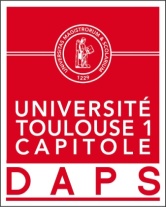                                  Gabriel PONSSport de Haut niveau                                   Motocyclisme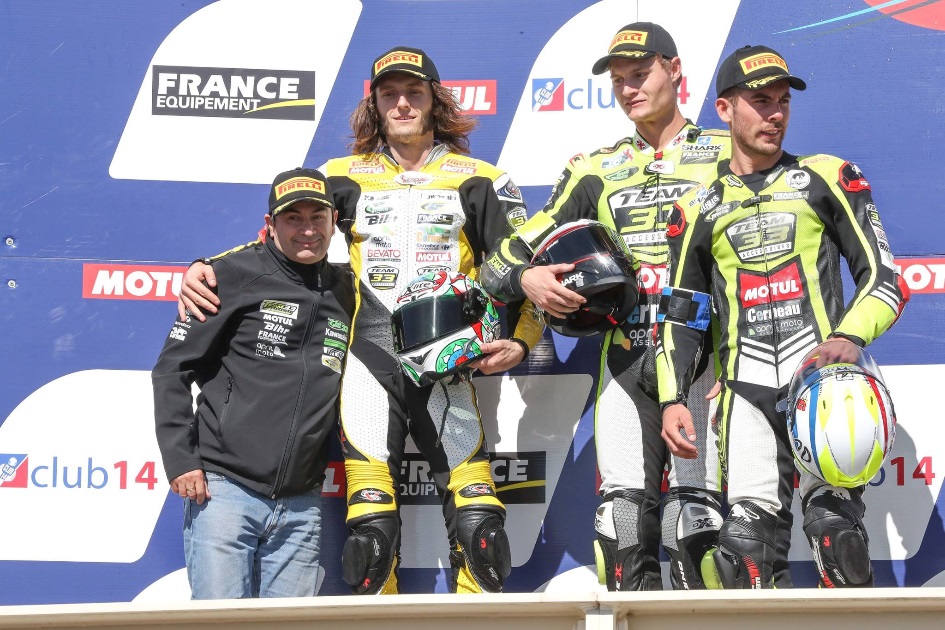 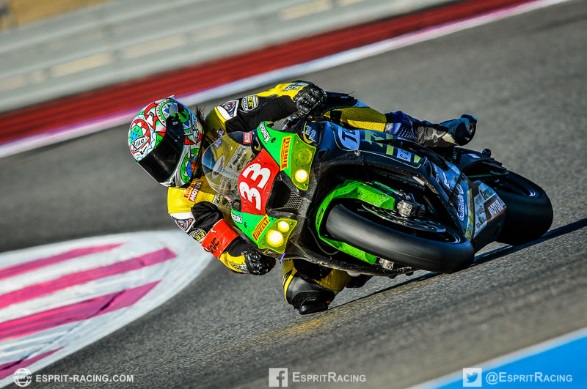 Formation : TSMAnnée d’étude : Master 2 IMOS Catégorie : Sportif de Bon Niveau National (SBNN)Niveau : National en Vitesse et International en EnduranceClub de compétition : TTS à l’UnionEntraineur de Club : Jours d’entraînements : 